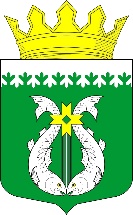 РОССИЙСКАЯ ФЕДЕРАЦИЯРЕСПУБЛИКА КАРЕЛИЯСОВЕТ СУОЯРВСКОГО МУНИЦИПАЛЬНОГО ОКРУГА           XIX сессия                                                                                   I созывРЕШЕНИЕ        25.01.2024                                                                                         № 232О внесении изменений в Устав Суоярвского муниципального округа Республики КарелияВ целях приведения Устава Суоярвского муниципального округа Республики Карелия в соответствие с Федеральным законом от 06.10.2003г. № 131- ФЗ «Об общих принципах организации местного самоуправления в Российской Федерации», с учетом положений Федерального закона от 12.06.2002г. № 67-ФЗ «Об основных гарантиях избирательных прав и права на участие в референдуме граждан Российской Федерации», руководствуясь Федеральным законом от 06.10.2003г. № 131-ФЗ «Об общих принципах организации местного самоуправления в Российской Федерации» и Уставом Суоярвского муниципального округа Республики Карелия, принятым решением Совета Суоярвского муниципального округа от 11.11.2022г. № 20,  	Совет Суоярвского муниципального округа РЕШИЛ:1. Внести в Устав Суоярвского муниципального округа Республики Карелия, принятый решением Совета Суоярвского муниципального округа от 11.11.2022 г. № 20 следующие изменения:В статье 10:- Часть 8 изложить в следующей редакции:«8. Инициативная группа по проведению референдума обращается в организующую местный референдум комиссию, которая со дня обращения инициативной группы действует в качестве комиссии референдума, (далее - комиссия местного референдума) с ходатайством о регистрации группы.»;- в части 11 слова «Избирательная комиссия» заменить словами «Комиссия местного референдума»;- в части 12 слова «избирательную комиссию» заменить словами «комиссию местного референдума»;- в части 13 слова «избирательная комиссия» заменить словами «комиссия местного референдума»;В статье 12:- в абзаце 2 части 3 слова «в избирательную комиссию» заменить словами «в организующую местный референдум комиссию (далее- комиссия местного референдума)»;- в абзаце 3 части 3 слова «избирательной комиссии» заменить словами «комиссии местного референдума»;- в части 4 слова «избирательную комиссию» заменить словами «комиссию местного референдума».В статье 17:- части 2, 3 изложить в следующей редакции:«2. Староста сельского населенного пункта назначается Советом Суоярвского муниципального округа, в состав которого входит данный сельский пункт, по представлению схода граждан сельского населенного пункта. Староста сельского населенного пункта назначается из числа граждан Российской Федерации, проживающих на территории данного сельского населенного пункта и обладающих активным избирательным правом, либо граждан Российской Федерации, достигших на день представления сходом граждан 18 лет и имеющих в собственности жилое помещение, расположенное на территории данного сельского населенного пункта.3. Староста сельского населенного пункта не является лицом, замещающим государственную должность, должность государственной гражданской службы, муниципальную должность, за исключением муниципальной должности депутата Совета Суоярвского муниципального округа, осуществляющего свои полномочия на непостоянной основе, или должность муниципальной службы, не может состоять в трудовых отношениях и иных непосредственно связанных с ними отношениях с органами местного самоуправления.»;- пункт 1 части 4 изложить в следующей редакции:«1) замещающее государственную должность, должность государственной гражданской службы, муниципальную должность, за исключением муниципальной должности депутата Совета Суоярвского муниципального округа, осуществляющего свои полномочия на непостоянной основе, или должность муниципальной службы;».В статье 32:- дополнить частью 2.1. следующего содержания:«2.1. Полномочия депутата Совета Суоярвского муниципального округа прекращаются досрочно решением Совета Суоярвского муниципального округа в случае отсутствия депутата без уважительных причин на всех заседаниях Совета Суоярвского муниципального округа в течение шести месяцев подряд.».Направить настоящее решение в течении 15 дней со дня принятия в Управление Министерства юстиции Российской Федерации по Республике Карелия для государственной регистрации изменений в Устав Суоярвского муниципального округа Республики Карелия.Настоящее решение подлежит официальному опубликованию в районной газете «Суоярвский вестник» после его государственной регистрации.Настоящее решение вступает в силу после его официального опубликования.  Председатель  Совета Суоярвского  муниципального округа                                                                                              Н.В. Васенина  Глава Суоярвского  муниципального округа                                                                                              Р.В. Петров